Ciencia del mar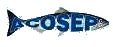 Por  Carlos Bastiand GranadosE-mail: acosep@hotmail.com Al leer un  artículo en la columna de Oannes el año que nos dejó, que decía que el
objetivo de tener más conocimientos en términos marinos, era de dar oportunidades a las universidades nacionales con carreras de "ciencia del mar" a lo largo de la costa peruana.¿La pregunta es, que es ciencia del mar? Si la única ciencia valida es física, los
problemas que se originan en el mar como: el fenómeno de el niño, el cambio
climático, son problemas astrofísicos, y en nuestro país no hay profesores en ninguna universidad que sean físicos solares, para que enseñen, si queremos llamarla así, ciencias del mar, y la razón es que los científicos honestos de la NASA, acuñaron el termino Heliofísica el 2007 para dar a conocer a la comunidad mundial, que las anomalías que se originan en el mar como: el fenómeno de el niño, el cambio climático y los desastres naturales se debe a la relación Sol Tierra, que se presentan en periodos cíclicos, motivo por el cual fue galardonado "Peter Higgs" con el premio nobel en física el 8 de Octubre del 2013, dando más credibilidad a esta nueva ciencia denominada Heliofísica.En nuestro país hay un total desconocimiento en términos marinos, y a lo que a pesca de anchoveta se refiere, así lo demuestra en todos sus informes el IMARPE. Esta institución pertenecía al sector defensa de la marina del Perú, con el D.L. N-18121 del 26 de Enero de 1970 IMARPE se convierte en el Instituto del Mar del Perú, que fue creada para las investigaciones pesqueras del Mar, Han pasado 40 años de su creación, y pasaran 40 más, y nunca darán una la estadística real poblacional de la anchoveta, menos un informe real de su habita y costumbre de esta especie, mientras que estos señores cien-tíficos, no salgan a la mar a pescar anchoveta por varios años, de no ser así nunca van a aprender su habita y costumbres de estas especies, es que el científico se forma en el ejercicio de du práctica , y dentro su campo investiga torio.ACOSEP sugiere a Oanes, que así, como trabajo con las universidades el año pasado, en bien de un desarrollo más profundo de sector pesquero, este año debería hacerlo con los sindicatos de pescadores, para que los dirigentes convoquen a un "Coloquio" para patrones, motoristas y pescadores, que quieran exponer sus conocimientos en lo que a la pesca de anchoveta se refiere, no
descartemos los conocimientos de los hombres del mar, porque somos nosotros los que más podemos aportar para el desarrollo de nuestra pesquería, no siempre se necesita un título para ser escuchado, hay varios profesores que enseñan en
universidades sin tener título.Gracias